                  PREFEITURA DO MUNICÍPIO DE SÃO PAULO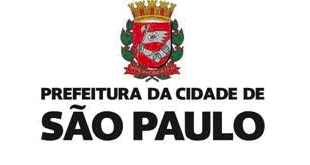                     SECRETARIA MUNICIPAL DE EDUCAÇÃO     DIRETORIA REGIONAL DE EDUCAÇÃO - GUAIANASES                  RUA AGAPITO MALUF, 58 – GUAIANASES.                                         FONE: 3397-7679EDUCAÇÃO INFANTILEDUCAÇÃO INFANTILEDUCAÇÃO INFANTILEDUCAÇÃO INFANTILEDUCAÇÃO INFANTILEDUCAÇÃO INFANTILCEICEICEICEICEICEIUNIDADECLASSECLASSEPERÍODOPERÍODODISPONIBILIDADECEI INACIO MONTEIROMG I- 3 AMG I- 3 AMANHÃMANHÃLIC. ADOÇÃO 12/12/17ED. INF. E ENSINO FUNDAMENTAL IED. INF. E ENSINO FUNDAMENTAL IED. INF. E ENSINO FUNDAMENTAL IED. INF. E ENSINO FUNDAMENTAL IED. INF. E ENSINO FUNDAMENTAL IED. INF. E ENSINO FUNDAMENTAL IEMEIEMEIEMEIEMEIEMEIEMEIUNIDADECLASSECLASSEPERÍODOPERÍODODISPONIBILIDADEEMEI AMACIO MAZZAROPI4 A/4B4 A/4BINTERINTERLIC. MED. 25/07/17EMEI CARLOTA PEREIRA DE QUEIROZ6C/6E6C/6EINTERINTERLIC. MED. 05/07/17EMEI CEU EDNA ALVES DE SOUSA5 A/6 A5 A/6 AINTERINTERLIC. MED. 12/07/17EMEI GESSY GEBARA 6E6EVESPVESPLIC. MED. 07/08/17EMEI VALDIR AZEVEDO5C5CVESPVESPLIC. MED. 30/06/17FUND IFUND IFUND IFUND IFUND IFUND IUNIDADECLASSECLASSECLASSEPERÍODODISPONIBILIDADEEMEF ANNA LAMBERGA ZEGLIO3 D3 D3 DTARDELIC. MED. 31/08/17EMEF ANNA LAMBERGA ZEGLIO5 B5 B5 BMANHÃLIC. MED. 31/08/17EMEF JOEL FERNANDES DE SOUZA1C1C1CMANHÃLIC.MED.20/07/17EMEF JOEL FERNANDES DE SOUZA5 C5 C5 CTARDELIC. MED.13/07/17EMEF MAILSON DELANE3 A3 A3 ATARDELIC. MED.03/07/17ENSINO FUNDAMENTAL II e MÉDIOENSINO FUNDAMENTAL II e MÉDIOENSINO FUNDAMENTAL II e MÉDIOENSINO FUNDAMENTAL II e MÉDIOENSINO FUNDAMENTAL II e MÉDIOENSINO FUNDAMENTAL II e MÉDIOLINGUA PORTUGUESALINGUA PORTUGUESALINGUA PORTUGUESALINGUA PORTUGUESALINGUA PORTUGUESALINGUA PORTUGUESAUNIDADEAULASAULASAULASPERÍODODISPONIBILIDADEARTEARTEARTEARTEARTEARTEUNIDADEAULASPERÍODOPERÍODOPERÍODODISPONIBILIDADEHISTÓRIAHISTÓRIAHISTÓRIAHISTÓRIAHISTÓRIAHISTÓRIAUNIDADEAULASAULASAULASPERÍODODISPONIBILIDADEGEOGRAFIAGEOGRAFIAGEOGRAFIAGEOGRAFIAGEOGRAFIAGEOGRAFIAUNIDADEAULASAULASAULASPERÍODODISPONIBILIDADECIÊNCIASCIÊNCIASCIÊNCIASCIÊNCIASCIÊNCIASCIÊNCIASUNIDADEAULASAULASAULASPERÍODODISPONIBILIDADEEMEF ALEXANDRE VANNUCHI LEME242424MANHÃLIC. MED. 03/07/17EMEF ANNA LAMBERGA ZEGLIO121212TARDELIC. MED.31/08/17EMEF CAIO SERGIO POMPEU DE TOLEDO121212TARDELIC. MED.24/07/17EMEF CLAUDIA BARTOLOMAZI040404MANHÃLIC. MED. 04/07/17EMEF ELIAS SHAMMASS242424TARDELIC. MED. 14/08/17MATEMÁTICAMATEMÁTICAMATEMÁTICAMATEMÁTICAMATEMÁTICAMATEMÁTICAUNIDADEAULASAULASAULASPERÍODODISPONIBILIDADEEMEF SATURNINO PEREIRA050505TARDEAPOSENTADORIAINGLÊS/LINGUA INGLESAINGLÊS/LINGUA INGLESAINGLÊS/LINGUA INGLESAINGLÊS/LINGUA INGLESAINGLÊS/LINGUA INGLESAINGLÊS/LINGUA INGLESAUNIDADEAULASAULASAULASPERÍODODISPONIBILIDADEEMEF JOÃO RIBEIRO DE BARROS080808TARDELIC. MEDEMEF MAILSON DELANE 060606MANHÃAPOSENTADORIAEDUCAÇÃO FÍSICAEDUCAÇÃO FÍSICAEDUCAÇÃO FÍSICAEDUCAÇÃO FÍSICAEDUCAÇÃO FÍSICAEDUCAÇÃO FÍSICAUNIDADEAULASAULASAULASPERÍODODISPONIBILIDADEEMEF IDEMIA DE GODOY040404TARDELIC. MED. 13/07/17                                                                          ENSINO MÉDIO